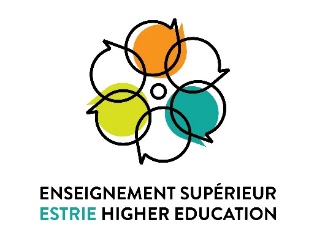  5th Funding Competition - Winter 2023Project Submission FormPlease refer to the PRESE-W2023-Competition-Instruction-Guide document to complete this form.PROJECT TITLE PARTNER INSTITUTIONS FOR THE PROJECT PARTNER INSTITUTIONS FOR THE PROJECT  Cégep de Sherbrooke Champlain College Lennoxville Cégep de Granby Collégial du Séminaire de Sherbrooke Cégep de Sherbrooke Champlain College Lennoxville Cégep de Granby Collégial du Séminaire de Sherbrooke Bishop’s University Université de Sherbrooke Other organization(s) Bishop’s University Université de Sherbrooke Other organization(s)If you checked off Other organization(s), please specify. If you checked off Other organization(s), please specify. If you checked off Other organization(s), please specify. If you checked off Other organization(s), please specify. AMOUNT REQUESTED ($60,000 MAX.) Enter the amount you request from the PRESE under this competition. If you have access to other complementary sources of funding that could support the project, please specify.Enter the amount you request from the PRESE under this competition. If you have access to other complementary sources of funding that could support the project, please specify.GOALSWhich of the following goal(s) does your project address?  Which of the following goal(s) does your project address?   Promote access to college or university studies, particularly for under-represented groups (Indigenous peoples, first-generation students, people with disabilities, people from rural areas, etc.) Improve the seamlessness of educational pathways and inter-order transitions Develop practices and projects adapted to the needs of the student community in order to support its diversity Respond to national and regional needs relating to career preparation in academic programming Promote closer links between CEGEPs and universities and secondary schools in order to attract young people, especially girls, to IT-related academic programs Promote access to college or university studies, particularly for under-represented groups (Indigenous peoples, first-generation students, people with disabilities, people from rural areas, etc.) Improve the seamlessness of educational pathways and inter-order transitions Develop practices and projects adapted to the needs of the student community in order to support its diversity Respond to national and regional needs relating to career preparation in academic programming Promote closer links between CEGEPs and universities and secondary schools in order to attract young people, especially girls, to IT-related academic programsIn 1,500 characters (max.), specify how your project meets the goals checked off above. If your project does not address any of these goals, it will not be evaluated by the jury.In 1,500 characters (max.), specify how your project meets the goals checked off above. If your project does not address any of these goals, it will not be evaluated by the jury.PROJECT DESCRIPTION AND RELEVANCE2,700 characters max.2,700 characters max.PROJECT MEMBERS PROJECT MEMBERS PROJECT MEMBERS PROJECT MEMBERS Name and emailName and emailProfessional title and 
administrative unitInstitutionRole and tasks in the projectPERSON IN CHARGE OF THE PROJECT, BUDGET AND ACCOUNTABILITY PERSON IN CHARGE OF THE PROJECT, BUDGET AND ACCOUNTABILITY PERSON IN CHARGE OF THE PROJECT, BUDGET AND ACCOUNTABILITY NameNameProfessional title and institutionEmailACTION PLANSteps of the action planTimeframesStepStart and end datesStepStart and end datesStepStart and end datesStepStart and end datesStepStart and end datesStepStart and end datesStepStart and end datesStepStart and end datesStepStart and end datesStepStart and end datesBUDGETExplanation of how the requested funds will be usedBreakdown of the budget requested from the PRESEExpenseAmountExpenseAmountExpenseAmountExpenseAmountExpenseAmountExpenseAmountExpenseAmountExpenseAmountExpenseAmountExpenseAmountExpenseAmountExpenseAmountExpenseAmountExpenseAmountExpenseAmountWhat amount are you requesting from the PRESE?TOTALWhat amount comes from other sources?Specify (if applicable)CONDITIONS FOR SUCCESS Means established and success indicatorsMeans established and success indicators2,500 characters max.2,500 characters max.Continuation: when the requested funding will be exhausted, what means will you utilize to continue or follow up on the project? (if applicable)Continuation: when the requested funding will be exhausted, what means will you utilize to continue or follow up on the project? (if applicable)1,500 characters max.1,500 characters max.IMPACTSAnticipated benefits for each partner institutionAnticipated benefits for each partner institution2,700 characters max.2,700 characters max.Anticipated benefits for the student communityAnticipated benefits for the student community1,000 characters max.1,000 characters max.